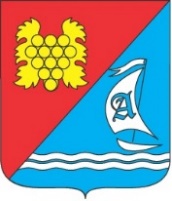 Совет Андреевского муниципального округа города СевастополяРЕШЕНИЕ№ 39/197Об утверждении Кодекса этики и служебного поведения муниципальных служащих внутригородского муниципального образования города Севастополя - Андреевского муниципального округаВ соответствии с положениями Конституции Российской Федерации, Международного кодекса поведения государственных должностных лиц, типового Кодекса этики и служебного поведения государственных служащих Российской Федерации и муниципальных служащих, законов города Севастополя от 11.06.2014 г. № 30-ЗС «О противодействии коррупции в городе Севастополе», от 05.08.2014 г. № 53-ЗС «О муниципальной службе в городе Севастополе», от 03.06.2014 г. № 23-ЗС «О государственной гражданской службе города Севастополя», Указа Президента Российской Федерации            от 12 августа . № 885 «Об утверждении общих принципов служебного поведения государственных служащих» и иных нормативных актов Российской Федерации, а также на общепризнанных нравственных принципах и нормах российского общества и государства, Устава внутригородского муниципального образования города Севастополя - Андреевский муниципальный округ, Совет Андреевского муниципального округаРЕШИЛ:Утвердить Кодекс этики и служебного поведения муниципальных служащих внутригородского муниципального образования города Севастополя - Андреевского муниципального округа согласно Приложению № 1 к настоящему решению.Решение Совета Андреевского муниципального округа города Севастополя от 14.07.2015 № 06/29 «Об утверждении Кодекса этики и служебного поведения муниципальных служащих Андреевского муниципального округа» признать утратившим силу.Настоящее решение подлежит официальному опубликованию на официальном сайте муниципального образования в информационно-телекоммуникационной сети Интернет.Настоящее решение вступает в силу с момента его официального опубликования.Контроль за исполнением настоящего решения возложить на Главу ВМО Андреевского МО, исполняющего полномочия председателя Совета, Главу местной администрации П.Н. Сысуева.Приложение 1к решению Совета Андреевскогомуниципального округагорода Севастополяот 28 февраля 2020 г. № 39/197КОДЕКСэтики и служебного поведения муниципальных служащих внутригородского муниципального образования города Севастополя - Андреевского муниципального округа1. Предмет и сфера действия кодекса	1.1. Кодекс этики и служебного поведения муниципальных служащих внутригородского муниципального образования города Севастополя - Андреевский муниципальный округ (далее – Кодекс) разработан в соответствии с положениями Конституции Российской Федерации, Международного кодекса поведения государственных должностных лиц, типового Кодекса этики и служебного поведения государственных служащих Российской Федерации и муниципальных служащих, законов города Севастополя от 11.06.2014 г. № 30-ЗС «О противодействии коррупции в городе Севастополе», от 05.08.2014 г. № 53-ЗС «О муниципальной службе в городе Севастополе», от 03.06.2014 г. № 23-ЗС «О государственной гражданской службе города Севастополя», Указа Президента Российской Федерации               от 12 августа . № 885 «Об утверждении общих принципов служебного поведения государственных служащих» и иных нормативных актов Российской Федерации, а также на общепризнанных нравственных принципах и нормах российского общества и государства, Устава внутригородского муниципального образования города Севастополя - Андреевский муниципальный округ.1.2 Кодекс представляет собой свод общих принципов профессиональной служебной этики и основных правил служебного поведения, которыми надлежит руководствоваться муниципальным служащим внутригородского муниципального образования города Севастополя - Андреевского муниципального округа (далее - ВМО города Севастополя - Андреевского МО) независимо от замещаемой ими должности.	Гражданин Российской Федерации, поступающий на муниципальную службу, обязан ознакомится с положениями Кодекса и соблюдать их в процессе своей служебной деятельности. Действие Кодекса распространяется на лиц, замещающих должности муниципальной службы во ВМО города Севастополя - Андреевский МО.	1.3. Каждый муниципальный служащий должен принимать все необходимые меры для соблюдения положений Кодекса, а каждый гражданин Российской Федерации вправе ожидать от муниципального служащего поведения в отношениях с ним в соответствии с настоящими положениями Кодекса.2. Цели и задачи кодекса	2.1. Целью Кодекса является установление этических норм и правил служебного поведения муниципальных служащих ВМО города Севастополя - Андреевского МО для достойного выполнения ими своей профессиональной деятельности, а также содействие укреплению авторитета муниципального служащего, доверия граждан органам местного самоуправления ВМО города Севастополя - Андреевского МО и обеспечение единых норм поведения муниципальных служащих ВМО города Севастополя - Андреевского МО.	Знание и соблюдение муниципальным служащим Кодекса является одним из критериев оценки качества его профессиональной деятельности и служебного поведения.	2.2. Задачами Кодекса являются:	2.2.1. утверждение единых этических норм поведения муниципальных служащих;	2.2.2. повышение авторитета и репутации муниципальных служащих;	2.2.3. профилактика коррупции;	2.2.4. повышение уровня внутриорганизационной культуры поведения;	2.2.5. повышение эффективности выполнения муниципальными служащими ВМО города Севастополя - Андреевского МО своих должностных обязанностей.3. Общие принципы и правила служебного поведения муниципальных служащих	3.1. Общие принципы служебного поведения муниципальных служащих ВМО города Севастополя - Андреевского МО являются основой поведения граждан Российской Федерации в связи с нахождением их на муниципальной службе.	3.2. Муниципальные служащие ВМО города Севастополя - Андреевского МО, сознавая ответственность перед государством, обществом и гражданами, призваны:	3.2.1. исполнять должностные обязанности добросовестно и на высоком профессиональном уровне в целях обеспечения эффективной работы органов местного самоуправления ВМО города Севастополя – Андреевского МО;	3.2.2. исходить из того, что признание, соблюдение и защита прав и свобод человека и гражданина определяют основной смысл и содержание деятельности как государственных органов и органов местного самоуправления, так и муниципальных служащих ВМО города Севастополя – Андреевского МО;	3.2.3. осуществлять свою деятельность в пределах должностных полномочий ВМО города Севастополя – Андреевского МО;	3.2.3. не оказывать предпочтения каким-либо профессиональным или социальным группам и организациям, быть независимыми от влияния отдельных граждан, профессиональных или социальных групп и организаций;	3.2.4. исключать действия, связанные с влиянием каких-либо личных, имущественных (финансовых) и иных интересов, препятствующих добросовестному исполнению должностных обязанностей;	3.2.5. соблюдать установленные федеральными законами и законами города Севастополя ограничения и запреты, исполнять обязанности, связанные с прохождением муниципальной службы в органах местного самоуправления ВМО города Севастополя – Андреевского МО;	3.2.6. соблюдать беспристрастность, исключающую возможность влияния на их служебную деятельность решений политических партий и общественных объединений;	3.2.7. соблюдать нормы служебной, профессиональной этики и правила делового поведения;	3.2.8. проявлять корректность и внимательность в обращении с гражданами и должностными лицами;	3.2.9. проявлять терпимость и уважение к обычаям и традициям народов Российской Федерации и других государств, учитывать культурные и иные особенности различных этнических, социальных групп и конфессий, способствовать межнациональному и межконфессиональному согласию;	3.2.10. воздерживаться от поведения, которое могло бы вызвать сомнение в добросовестном исполнении муниципальным служащим ВМО города Севастополя – Андреевского МО должностных обязанностей, а также избегать конфликтных ситуаций, способных нанести ущерб его репутации или авторитету ВМО города Севастополя – Андреевского МО;	3.2.11. принимать предусмотренные законодательством Российской Федерации меры по недопущению возникновения конфликта интересов и урегулированию возникших случаев конфликта интересов;	3.2.12. не использовать служебное положение для оказания влияния на деятельность государственных органов, органов местного самоуправления, организаций, должностных лиц, муниципальных служащих и граждан при решении вопросов личного характера, а также в интересах иных лиц;	3.2.13. воздерживаться от публичных высказываний, суждений и оценок в отношении деятельности государственных органов либо органов местного самоуправления ВМО города Севастополя – Андреевского МО, их руководителей, если это не входит в должностные обязанности муниципального служащего;	3.2.14. не допускать использования своего должностного положения для целей, не связанных с осуществлением служебной деятельности, в том числе для рекламы товаров и услуг;	3.2.15. соблюдать установленные в органах местного самоуправления ВМО города Севастополя – Андреевского МО правила публичных выступлений и предоставления служебной информации;	3.2.16. уважительно относиться к деятельности представителей средств массовой информации по информированию общества о работе органов местного самоуправления ВМО города Севастополя – Андреевского МО, а также оказывать содействие в получении достоверной информации в установленном порядке.	3.3. Муниципальные служащие обязаны соблюдать Конституцию Российской Федерации и Устав города Севастополя, федеральные конституционные и федеральные законы, законы города Севастополя, иные нормативные правовые акты Российской Федерации, города Севастополя и ВМО города Севастополя – Андреевского МО.	3.4. Муниципальные служащие ВМО города Севастополя – Андреевского МО в своей деятельности не должны допускать нарушение законов и иных нормативных правовых актов, исходя из политической, экономической целесообразности.	3.5. Муниципальные служащие ВМО города Севастополя – Андреевского МО обязаны противодействовать проявлениям коррупции и предпринимать меры по ее профилактике в порядке, установленном законодательством Российской Федерации.	3.6. Муниципальные служащие ВМО города Севастополя – Андреевского МО при размещении информации в информационно-телекоммуникационной сети «Интернет» обязаны подходить к данному вопросу осознанно и ответственно. Недопустимо размещение муниципальными служащими ВМО города Севастополя – Андреевского МО изображений, текстовых, аудио-видеоматериалов, прямо или косвенно указывающих на его должностной статус, если данное действие не связано с исполнением служебных обязанностей.	3.7. Муниципальный служащий ВМО города Севастополя – Андреевского МО может обрабатывать и передавать служебную информацию при соблюдении действующих в органах местного самоуправления ВМО города Севастополя – Андреевского МО норм и требований, принятых в соответствии с законодательством Российской Федерации.	3.8. Муниципальный служащий обязан принимать соответствующие меры по обеспечению безопасности и конфиденциальности информации, за несанкционированное разглашение которой он несет ответственность или (и) которая стала известна ему в связи с исполнением им должностных обязанностей.	3.9. Муниципальный служащий ВМО города Севастополя – Андреевского МО, наделенный организационно-распорядительными полномочиями по отношению к другим муниципальным служащим ВМО города Севастополя – Андреевского МО, должен быть для них образцом профессионализма, безупречной репутации, способствовать формированию в органах местного самоуправления ВМО города Севастополя – Андреевского МО благоприятного для эффективной работы морально-психологического климата.	3.10. Муниципальный служащий ВМО города Севастополя – Андреевского МО, наделенный организационно-распорядительными полномочиями по отношению к другим муниципальным служащим, призван:	3.10.1. принимать меры по предотвращению и урегулированию конфликта интересов;	3.10.2. принимать меры по предупреждению коррупции;	3.10.3. не допускать случаев принуждения муниципальных служащих ВМО города Севастополя – Андреевского МО к участию в деятельности политических партий и общественных объединений.3.11. Муниципальный служащий ВМО города Севастополя – Андреевского МО, наделенный организационно-распорядительными полномочиями по отношению к другим муниципальным служащим, должен принимать меры к тому, чтобы подчиненные ему муниципальные служащие не допускали коррупционно опасного поведения, своим личным поведением подавать пример честности, беспристрастности и справедливости.3.12. Муниципальный служащий ВМО города Севастополя – Андреевского МО, наделенный организационно-распорядительными полномочиями по отношению к другим муниципальным служащим, несет ответственность в соответствии с законодательством Российской Федерации за действия или бездействие подчиненных ему сотрудников, нарушающих принципы этики и правила служебного поведения, если он не принял меры по недопущению таких действий или бездействия.4. Основные морально-этические и нравственные принципы поведения муниципальных служащих	4.1. Моральный, гражданский и профессиональный долг муниципального служащего – руководствоваться интересами ВМО города Севастополя – Андреевского МО и отстаивать их в процессе принятия и осуществления практических решений.	4.2. Действия муниципального служащего ВМО города Севастополя - Андреевского МО не могут быть направлены против социально незащищенных групп населения.	4.3. Признание, соблюдение и защита прав, свобод и законных интересов человека и гражданина определяют смысл и содержание его профессиональной служебной деятельности, а также являются нравственным долгом и профессиональной обязанностью муниципального служащего ВМО города Севастополя - Андреевского МО.	4.4. Муниципальный служащий ВМО города Севастополя – Андреевского МО должен уважать честь и достоинство любого человека, его деловую репутацию.	4.5. Нравственным долгом при выполнении профессиональных обязанностей муниципального служащего является стремление к постоянному совершенствованию, росту профессиональных навыков и квалификации.	4.6. Нравственный долг муниципального служащего ВМО города Севастополя - Андреевского МО обязывает строго соблюдать все нормы законов, активно противодействовать их нарушениям со стороны своих коллег и руководителей любого ранга.	4.7. Муниципальный служащий ВМО города Севастополя - Андреевского МО обязан поддерживать имидж властных структур, содействовать укреплению их авторитета.	Нравственным долгом для муниципального служащего в случае его принципиального несогласия с политикой, проводимой муниципальным образованием или конкретным органом местного самоуправления, где он служит, является освобождение замещаемой должности и (или) увольнение с муниципальной службы.	4.8. Муниципальный служащий ВМО города Севастополя - Андреевского МО обязан соблюдать в своем поведении политическую нейтральность - не высказывать публично в прямом или косвенном виде свои политические симпатии и антипатии, если это не входит в его должностные обязанности, в том числе не подписывать любые политические или идеологические документы, не участвовать в качестве должностного лица в любых политических акциях.	4.9. Нравственной обязанностью муниципального служащего ВМО города Севастополя - Андреевского МО является необходимость полностью исключить возможность какого-либо влияния политических партий или иных общественных организаций на исполнение им своих должностных обязанностей, на принимаемые им решения.	4.10. Муниципальный служащий ВМО города Севастополя - Андреевского МО не должен допускать использование материальных, административных и других ресурсов органа местного самоуправления для достижения каких-либо политических целей, выполнения политических решений, задач. Особенно тщательно он должен соблюдать нейтральность во время избирательной кампании; его нравственным долгом является неиспользование своего положения и полномочий для предвыборной агитации в свою пользу или пользу других кандидатов, политических партий, избирательных блоков.5. Общие требования и правила этики поведения муниципального служащего при выполнении служебных обязанностей	5.1. Муниципальный служащий ВМО города Севастополя – Андреевского МО обязан:	- использовать служебное время для достижения максимальной эффективности и четкости работы;	- соблюдать нормы служебной субординации в отношениях с руководством и подчиненными;	- в личном поведении, в том числе в быту, соблюдать общепризнанные принципы морали и нравственности;	- соблюдать правила общения и предоставления информации по телефону;	- начинать деловой телефонный разговор со слов приветствия и сообщения наименования органа местного самоуправления, замещаемой должности и своих фамилии, имени, отчества. Информация, предоставляемая муниципальным служащим по телефону, должна быть максимально краткой и сжатой;	- перед уходом в отпуск или убытием в служебную командировку оставить в надлежащем виде служебное место, средства оргтехники и другие материальные ценности, находящиеся в его распоряжении, передать неисполненные документы вышестоящему руководителю для принятия решения о поручении их другому исполнителю.	5.2. В целях своевременного решения вопросов по обеспечению эффективной работы органов местного самоуправления ВМО города Севастополя – Андреевского МО муниципальному служащему следует обеспечить доступность и бесперебойную работу телефонной (в том числе мобильной) связи.	5.3. Муниципальный служащий ВМО города Севастополя - Андреевского МО не должен:	5.3.1. влиять в своих личных интересах на какое бы то ни было лицо или организацию, в том числе на других муниципальных служащих, пользуясь своим служебным положением (полномочиями);	5.3.2. стремиться получить доступ к служебной информации, не относящейся к его компетенции (полномочиям);	5.3.3. задерживать официальную информацию, которая может или должна быть предана гласности, не распространять информацию, о которой известно или в отношении которой имеются основания считать, что она является неточной или ложной.	5.3.4. отвечать на оскорбления, обвинения или критику встречными обвинениями, оскорблениями, критикой или иными проявлениями агрессии, унижающими честь и достоинство человека.	5.4. Муниципальному служащему запрещается выносить за пределы местонахождения органа местного самоуправления (его структурного подразделения) имущество, документы, предметы или материалы, принадлежащие этому органу, без соответствующего на то разрешения.6. Правила этики поведения муниципального служащего с представителями проверяемых организаций	6.1. Во взаимоотношениях с проверяемыми организациями муниципальный служащий ВМО города Севастополя - Андреевского МО не должен допускать нарушений прав и законных интересов проверяемых организаций.	6.2. Муниципальный служащий ВМО города Севастополя - Андреевского МО обязан быть независимым от проверяемых организаций и их должностных лиц. В случае установления родственных связей с должностными лицами проверяемой организации, муниципальный служащий обязан уведомить об этом свое руководство.	6.3. Муниципальному служащему ВМО города Севастополя - Андреевского МО не следует вступать в какие-либо отношения с должностными лицами проверяемой организации, способные повлиять на объективность проверки, её результаты, а также которые могут его скомпрометировать или повлиять на его способность действовать независимо.7. Правила этики поведения муниципального служащего с коллегами и подчиненными	7.1. В служебном поведении муниципальному служащему ВМО города Севастополя – Андреевского МО необходимо исходить из конституционных положений о том, что человек, его права и свободы являются высшей ценностью и каждый гражданин имеет право на неприкосновенность частной жизни, личную и семейную тайну, защиту чести, достоинства, деловую репутацию.7.2. Муниципальный служащий ВМО города Севастополя – Андреевского МО должен способствовать установлению в коллективе деловых и товарищеских взаимоотношений.	7.3. В служебном поведении муниципальный служащий ВМО города Севастополя – Андреевского МО воздерживается от:	7.3.1. любого вида высказываний и действий дискриминационного характера по признакам пола, возраста, расы, национальности, языка, гражданства, социального, имущественного или семейного положения, политических или религиозных предпочтений;	7.3.2. грубости, проявлений пренебрежительного тона, заносчивости, предвзятых замечаний, предъявления неправомерных, незаслуженных обвинений;	7.3.3. угроз, оскорбительных выражений или реплик, действий, препятствующих нормальному общению или провоцирующих противоправное поведение.8. Правила этики поведения муниципального служащего с общественностью	8.1. Для информирования общественности о своей деятельности муниципальный служащий ВМО города Севастополя - Андреевского МО осуществляет связь с общественными объединениями, со средствами массовой информации и с гражданами в порядке, установленном действующими нормативными правовыми актами.	8.2. В процессе общения с общественными организациями, средствами массовой информации и гражданами муниципальный служащий ВМО города Севастополя – Андреевского МО не должен:	- наносить ущерб репутации должностных лиц и граждан;	- рекламировать свои собственные достижения и полученные результаты;	- пренебрежительно отзываться о работе коллег по служебной деятельности;	- использовать в личных целях преимущества своего служебного статуса.	8.3. Отношения муниципального служащего ВМО города Севастополя – Андреевского МО с гражданами должны строиться на основе взаимного уважения и корректности, внимательного изучения проблем населения.	8.4. Муниципальному служащему ВМО города Севастополя - Андреевского МО необходимо следить за своей осанкой и позами во время беседы.9. Этические конфликты	9.1. Этический конфликт представляет собой ситуацию, при которой возникает противоречие между нормами служебной этики и обстоятельствами, сложившимися в процессе служебной деятельности.	9.2. Муниципальный служащий ВМО города Севастополя - Андреевского МО в ходе осуществления своей профессиональной служебной деятельности может столкнуться с этическими конфликтами, вызванными:	9.2.1. реальным или потенциальным столкновением интересов третьих лиц, направленных на то, чтобы муниципальный служащий ВМО города Севастополя - Андреевского МО действовал в противоречии со своими должностными обязанностями, путем воздействия с помощью угроз, слухов, шантажа и других форм, способных привести к причинению вреда законным интересам граждан, организаций, либо авторитету органов местного самоуправления ВМО города Севастополя - Андреевского МО;	9.2.2. неправомерным давлением со стороны руководства;	9.2.3. отношениями семейного или личного характера, используемыми для воздействия на его профессиональную служебную деятельность.	9.3. Муниципальный служащий ВМО города Севастополя - Андреевского МО обязан сделать все возможное, чтобы избежать конфликтных ситуаций, способных нанести ущерб его репутации и (или) авторитету органов местного самоуправления ВМО города Севастополя – Андреевского МО.	9.4. Муниципальный служащий не должен использовать свой официальный статус в интересах третьей стороны.	9.5. В случае если муниципальному служащему ВМО города Севастополя - Андреевского МО не удалось избежать конфликтной ситуации, необходимо:	9.5.1. обсудить проблему конфликта с непосредственным руководителем;	9.5.2. если непосредственный руководитель не может разрешить проблему или оказывается сам вовлеченным в нее, муниципальному служащему следует, уведомив об этом своего непосредственного руководителя, обратиться к руководителю более высокого уровня.10. Конфликт интересов на муниципальной службе	10.1. Этическое содержание конфликта интересов состоит в противоречии между служебным долгом и личной корыстной заинтересованностью, которое может причинить моральный вред статусу муниципального служащего ВМО города Севастополя - Андреевского МО.	10.2. Муниципальный служащий ВМО города Севастополя - Андреевского МО при исполнении должностных обязанностей не должен допускать личной заинтересованности, которая приводит или может привести к конфликту интересов.	10.3. Обязанность муниципального служащего ВМО города Севастополя - Андреевского МО уведомлять в письменной форме непосредственного руководителя о возникшем конфликте интересов или возможности его возникновения, требует от него самостоятельности в оценке условий и действий, которые потенциально могут повлиять на объективность его служебной деятельности.	10.4. Муниципальный служащий ВМО города Севастополя – Андреевского МО обязан избегать конфликта интересов во внеслужебной деятельности. При этом внеслужебная деятельность муниципального служащего, выполнение им иной оплачиваемой работы, а также его поведение не должны вызывать сомнений в его порядочности и честности, негативно сказываться на деятельности или репутации органа местного самоуправления.	10.5. Нравственным долгом муниципального служащего ВМО города Севастополя - Андреевского МО, претендующего на замещение иной вакантной должности муниципальной службы, на которой высока вероятность возникновения конфликта интересов, является заявление им при подаче документов на конкурс сведений о характере и степени своей личной заинтересованности.11. Организация рабочего места	11.1. В рамках требований действующего законодательства муниципальный служащий ВМО города Севастополя - Андреевского МО имеет право на:	11.1.1. обеспечение надлежащих организационно-технических условий, необходимых для исполнения должностных обязанностей;	11.1.2. исполнение действующих санитарных норм и правил при организации рабочего места;	11.1.3. охрану труда в соответствии с действующим законодательством.	11.2. Муниципальный служащий обязан содержать свое рабочее место в надлежащем состоянии, не допускать беспорядка в рабочей документации.	11.3. Документы, содержащие служебную информацию, персональные данные сотрудников органов местного самоуправления ВМО города Севастополя – Андреевского МО должны храниться в местах, недоступных для посторонних лиц.12. Внешний вид муниципального служащего	12.1. Внешний вид муниципального служащего ВМО города Севастополя - Андреевского МО при исполнении им должностных обязанностей в зависимости от условий службы и формата служебного мероприятия должен способствовать уважительному отношению граждан к государственным органам и органам местного самоуправления.	12.2.Учитывая важность формирования культуры внешнего вида, муниципальные служащие ВМО города Севастополя - Андреевского МО обязаны придерживаться следующих принципов:	12.2.1. внешний вид сотрудников должен быть опрятным, соответствовать деловой атмосфере, общепринятым нормам и правилам;	12.2.2. одежда и обувь муниципальных служащих должна быть выдержана в деловом стиле, предпочтительно условно-делового направления;	12.2.3. цветовые решения в одежде должны соответствовать классическому деловому стилю;	12.2.4. не допускается использование ярких аксессуаров;	12.2.5. при выполнении муниципальными служащими должностных обязанностей за пределами административного здания, на строительных, спортивных или иных объектах, допускается спортивная или любая удобная одежда опрятного вида;	12.2.6. не допускается нахождение на рабочем месте в верхней одежде.	12.3. В соответствии с требованиями современного делового этикета, для повышения эффективности общения при проведении протокольных и иных официальных мероприятий служащим, участвующим в проведении мероприятий, рекомендуется использовать бейджик.13. Ответственность муниципального служащего за нарушения кодекса	13.1. Нарушение муниципальным служащим Кодекса подлежит моральному осуждению на заседании комиссии по соблюдению требований к служебному поведению муниципальных служащих и урегулированию конфликта интересов в органах местного самоуправления ВМО города Севастополя – Андреевского МО, а в случаях, предусмотренных федеральными законами, нарушение положений Кодекса влечет применение к муниципальному служащему ВМО города Севастополя - Андреевского МО мер юридической ответственности.	13.2. Соблюдение муниципальными служащими ВМО города Севастополя - Андреевского МО положений Кодекса учитывается при проведении аттестаций, формировании кадрового резерва для выдвижения на вышестоящие должности, а также при наложении дисциплинарных взысканий.14. Стандарт антикоррупционного поведения муниципальных служащих	14.1. Стандарт антикоррупционного поведения муниципальных служащих – это совокупность законодательно установленных правил, выраженных в виде запретов, ограничений, требований, следование которым предполагает формирование устойчивого антикоррупционного поведения муниципальных служащих.	14.2. Настоящий стандарт антикоррупционного поведения муниципальных служащих предполагает активность его действий, направленных на предотвращение коррупционных проявлений, и (или) строгое соблюдение установленных предписаний в виде отказа от совершения каких-либо действий. При этом поведение муниципальных служащих должно соответствовать этическим правилам, предусмотренным Кодексом.	14.3. В основе поведения муниципальных служащих лежит фактор непосредственных действий по исполнению должностных обязанностей в соответствии с должностной инструкцией:	14.3.1. реализация прав и обязанностей;	14.3.2. несение ответственности за неисполнение (ненадлежащее исполнение) должностных обязанностей по замещаемой должности;	14.3.3. принятие решений по вопросам, закрепленным в должностной инструкции:	- реализация прав и обязанностей;	- несение ответственности за неисполнение (ненадлежащее исполнение) должностных обязанностей по замещаемой должности;	- принятие решений по вопросам, закрепленным в должностной инструкции:	- участие в подготовке проектов правовых актов;	- взаимодействие в связи с исполнением должностных обязанностей с муниципальными служащими, гражданами, а также организациями.	14.4. Отклонение при осуществлении своих полномочий от должностной инструкции может способствовать совершению коррупционных правонарушений, а также являться признаком коррупционного поведения.15. Принципы антикоррупционного поведения муниципальных служащих	15.1.Основными принципами антикоррупционного поведения муниципальных служащих ВМО города Севастополя – Андреевского МО являются:	15.1.1. неподкупность – противостояние проявлению коррупции во всех ее видах;	15.1.2. законность – выполнение своих служебных обязанностей в пределах установленных полномочий;	15.1.3. решительность – обязательность принятия мер по недопущению возникновения коррупционно опасной ситуации и (или) ликвидации проявлений коррупции;	15.1.4. требовательность – формирование в своей служебной деятельности условий, при которых невозможно появление коррупционно опасной ситуации;	15.1.5. открытость – подход к организации своей служебной деятельности, позволяющей в пределах, установленных законодательством, обеспечивать принятие решений на основании объективных и проверяемых критериев;	15.1.6. объективность – подход к принятию решений на основании объективных критериев;	15.1.7. ответственность – добровольное обязательство муниципальных служащих нести персональную уголовную, административную, дисциплинарную, материальную ответственность за свои действия или бездействие, которое привело к проявлениям коррупции в процессе служебной деятельности.16. Правила антикоррупционного поведения муниципальных служащих16.1. Правила антикоррупционного поведения муниципального служащего ВМО города Севастополя - Андреевского МО не позволяют ему:16.1.1. замещать должность муниципальной службы в случае избрания или назначения на государственную должность Российской Федерации либо на государственную должность субъекта Российской Федерации, а также в случае назначения на должность государственной службы;16.1.2. замещать должность муниципальной службы в случае избрания или назначения на муниципальную должность;16.1.3. заниматься предпринимательской деятельностью лично или через доверенных лиц, участвовать в управлении коммерческой организацией или в управлении некоммерческой организацией (з исключением участия в управлении политической партией, участия в съезде (конференции) или общем собрании иной общественной организации, жилищного, жилищно-строительного, гражданского кооперативов, садоводческого, огороднического, дачного потребительских кооперативов, товарищества собственников недвижимости; участия на безвозмездной основе в управлении указанными некоммерческими организациями (кроме политической партии) в качестве единоличного исполнительного органа или вхождения в состав их коллегиальных органов управления с разрешения представителя нанимателя (работодателя) в порядке, установленном правовым актом ВМО города Севастополя – Андреевского МО.	16.1.4. быть поверенным или представителем по делам третьих лиц в органе местного самоуправления, избирательной комиссии муниципального образования, в которых он замещает должность муниципальной службы либо которые непосредственно подчинены или подконтрольны ему, если иное не предусмотрено федеральными законами;16.1.5. получать в связи с должностным положением или в связи с исполнением должностных обязанностей вознаграждения от физических и юридических лиц (подарки, денежное вознаграждение, ссуды, услуги, оплату развлечений, отдыха, транспортных расходов и иные вознаграждения). Подарки, полученные муниципальным служащим ВМО города Севастополя – Андреевского МО в связи с протокольными мероприятиями, со служебными командировками и с другими официальными мероприятиями, признаются муниципальной собственностью и передаются муниципальным служащим по акту в органы местного самоуправления ВМО города Севастополя – Андреевского МО, за исключением случаев, установленных Гражданским кодексом Российской Федерации;16.1.6. выезжать в командировки за счет средств физических и юридических лиц, за исключением командировок, осуществляемых на взаимной основе по договоренности органа местного самоуправления ВМО города Севастополя – Андреевского МО с органами местного самоуправления других муниципальных образований, а также с органами государственной власти и органами местного самоуправления иностранных государств, международными и иностранными некоммерческими организациями;16.1.7. разглашать и использовать в целях, не связанных с муниципальной службой, сведения, отнесенные в соответствии с федеральными законами к сведениям конфиденциального характера, или служебную информацию, ставшие известными в связи с исполнением должностных обязанностей;16.1.8. использовать должностные полномочия в интересах политических партий, религиозных и других общественных объединений, а также публично выражать отношение к указанным объединениям в качестве муниципального служащего;16.1.9. принимать без письменного разрешения главы ВМО города Севастополя – Андреевского МО награды, почетные и специальные звания (за исключением научных) иностранных государств, международных организаций, а также политических партий, других общественных объединений и религиозных объединений, если в его должностные обязанности входит взаимодействие с указанными организациями и объединениями;16.1.10. создавать в органах местного самоуправления ВМО города Севастополя – Андреевского МО структуры политических партий, религиозных и других общественных объединений (за исключением профессиональных союзов, а также ветеранских и иных органов общественной самодеятельности) или способствовать созданию указанных структур;16.1.11. заниматься без письменного разрешения представителя нанимателя (работодателя) оплачиваемой деятельностью, финансируемой исключительно за счет средств иностранных государств, международных и иностранных организаций, иностранных граждан и лиц без гражданства, если иное не предусмотрено международным договором Российской Федерации или законодательством Российской Федерации.17. Обязанности муниципальных служащих17.1. Муниципальный служащий ВМО города Севастополя – Андреевского МО обязан:17.1.1. соблюдать установленные законодательством Российской Федерации ограничения и запреты, исполнять обязанности, связанные с прохождением муниципальной службы;17.1.2. представлять сведения о своих доходах, расходах, об имуществе и обязательствах имущественного характера, а также о доходах, расходах, об имуществе и обязательствах имущественного характера своих супруги (супруга) и несовершеннолетних детей в порядке и по форме, которые установлены для предоставления сведений о доходах, расходах, об имуществе и обязательствах имущественного характера;17.1.3. уведомлять в письменной форме своего непосредственного руководителя о личной заинтересованности, которая может привести к конфликту интересов, и принимать меры по предотвращению подобного конфликта;17.1.4. Муниципальный служащий обязан уведомлять представителя нанимателя, органы прокуратуры или другие государственные органы обо всех случаях обращения к нему каких-либо лиц в целях склонения его к совершению коррупционных правонарушений. Уведомление о фактах обращения в целях склонения к совершению коррупционных правонарушений, за исключением случаев, когда по данным фактам проведена или проводится проверка, является должностной обязанностью муниципального служащего.Глава ВМО Андреевский МО, исполняющийполномочия председателя Совета,Глава местной администрации 	П.Н. СысуевII созывXXXIX сессия2016 – 2021 гг.28 февраля 2020 годас. АндреевкаГлава ВМО Андреевский МО, исполняющийполномочия председателя Совета,Глава местной администрации 	П.Н. Сысуев